San Juan Catholic Community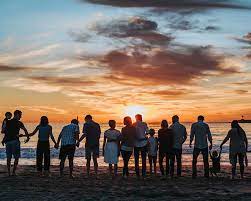 Faith Formation – Families Forming Disciples2022 -2023Schedule of Topics and DatesThe first session of each month take place at St. Joseph’s at 6:00 pm.  The second session take place in the homes.  The third session take place on-line by Zoom. (Main topics are in bold, subtopics are in italics.)September 18	The Bible	God’s Revelation	Sacred Scripture, Sacred Tradition	The Bible is a Catholic LibraryOctober 16	Creation	The goodness of Creation	Covenantal History and PromisesNovember 13	The Fall and Promise of Redemption	New Adam – Jesus	New Eve – MaryDecember 11	God’s Covenant with Noah	Covenants and SacramentsJanuary 8	God’s Covenant with Abraham	The Promise to Abraham	From a family to 12 TribesFebruary 5	God’s Covenant with Moses	Exodus and Passover	Covenant at Sinai	10 CommandmentsMarch 5	Jesus the New Moses, the Rescuer	Last Supper, Eucharist	Mary, the Ark of the New CovenantApril 2	God’s Covenant with David	Jesus, Descendent of David, King	Jesus, the Good ShepherdApril 23	Mary and Israel	Old Testament Prophets	Mary ‘s Fiat	New Covenant in Jesus